Lampiran 1. 	Hasil Tanaman Pisang (Musa acuminata Colla) dan Simplisia         Segar, simplisia Kering dan Serbuk simplisia Kelopak Jantung Pisang Kepok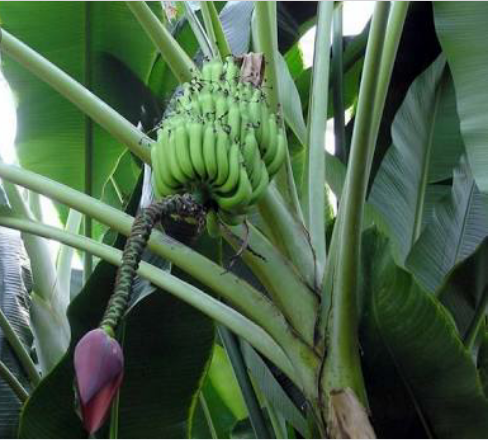 Tanaman Pisang (Musa acuminata Colla)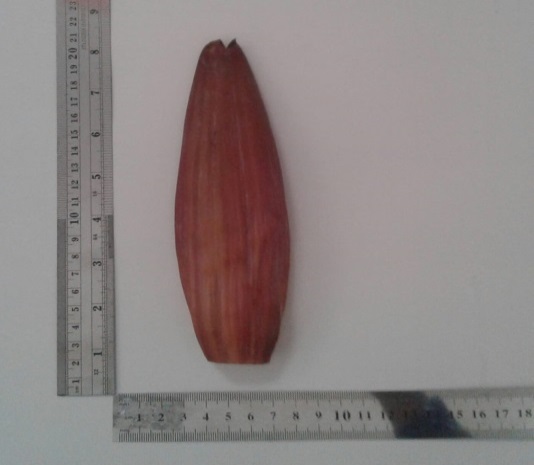 Kelopak Jantung Pisng KepokLampiran 1. (Lanjutan)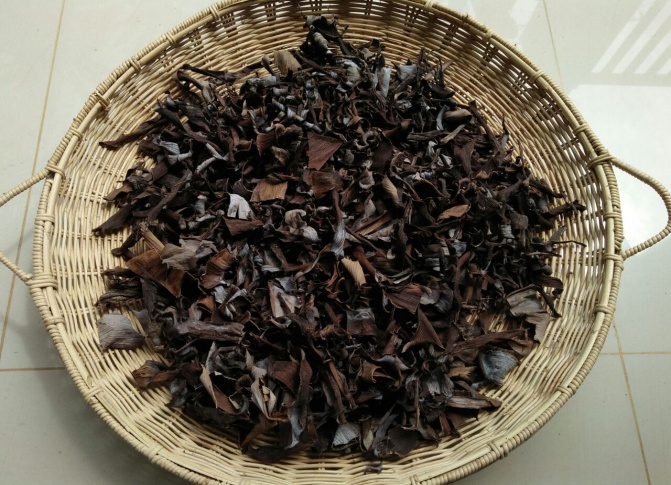 Simplisia kelopak jantung pisang kepok (Musa acuminata Colla)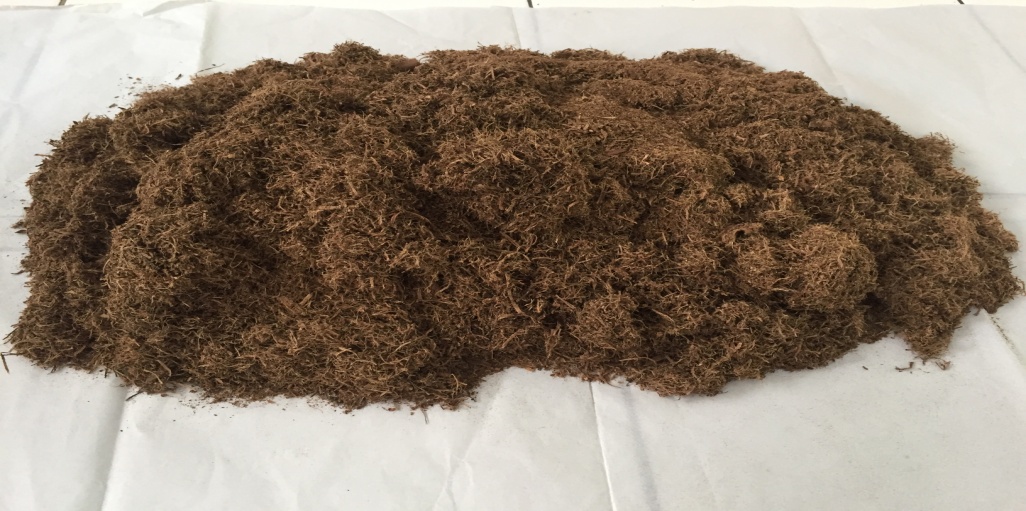 	Serbuk simplisia kelopak jantung pisang kepok (Musa acuminata Colla)Lampiran 2. Hasil Identifikasi Tumbuhan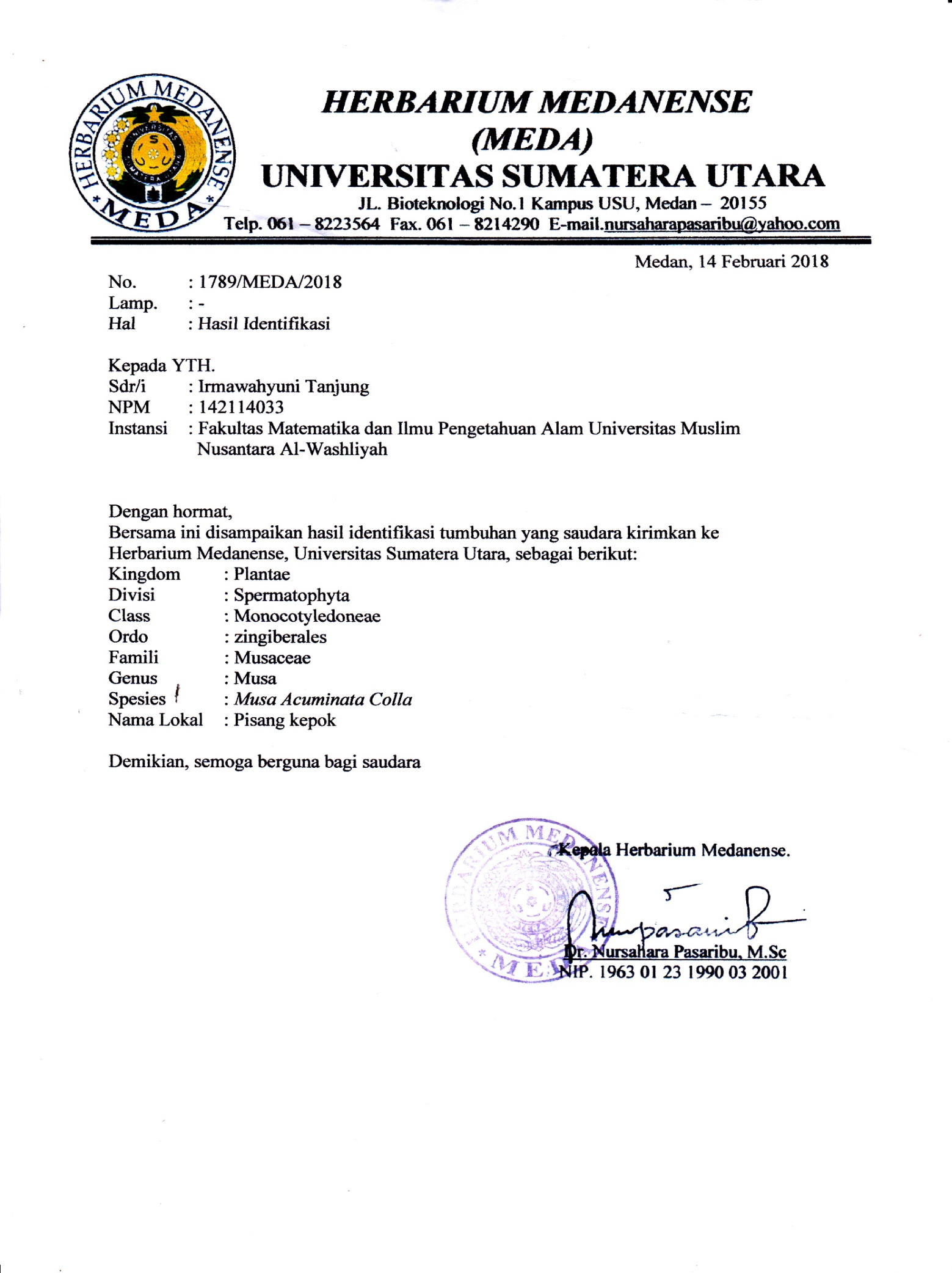 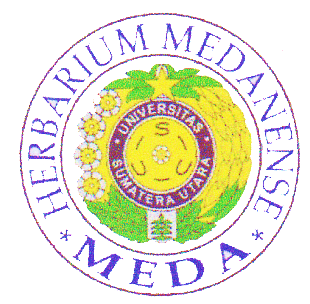 HERBARIUM MEDANENSE(MEDA)	UNIVERSITAS SUMATERA UTARA		Jl. Bioteknologi No. 1 Kampus USU, Medan – 20155		Telp. 061 – 8223564  Fax. 061 – 8214290  Email.nursaharapasaribu@yahoo.com								      Medan,  14 Februari 2018No.	: 1789/MEDA/2018Lamp	: -Hal	: Hasil IdentifikasiKepada Yth,	Sdr/i	: Irmawahyuni TanjungNIM	: 142114033Instansi	: Fakultas Farmasi Universitas Muslim Nusantara Al WashliyahDenganhormat,Bersamainidisampaikanhasilidentifikasitumbuhan yang saudarakirimkanke Herbarium Medanense, Universitas Sumatera Utara, sebagaiberikut :Kingdom	: PlantaeDivisi		: SpermatophytaKelas		: MonocotyledoneaeOrdo		: ZingiberalesFamili		: MusaceaeGenus		: MusaSpesies	: Musa acuminataCollaNama lokal	: PisangKepokDemikian, semogabergunabagisaudara	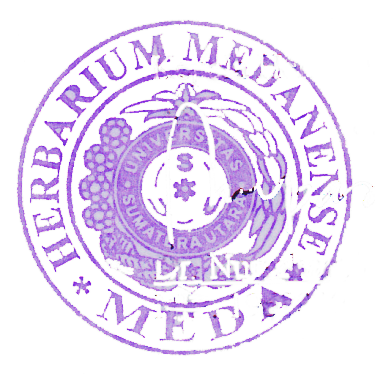 Kepala Herbarium Medanense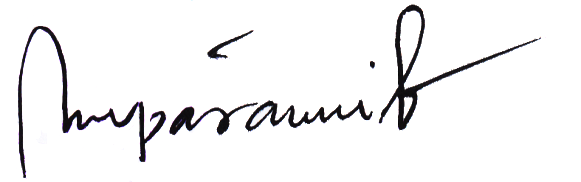 Dr. NursaharaPasaribu, M.ScNIP. 196301231190032001Lampiran 3. Hasil mikroskopik kelopak jantung pisang kepok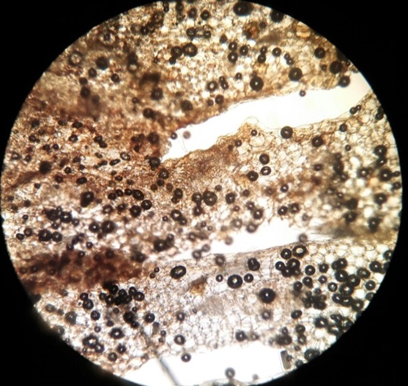 										1										2										    2																			333	3Keterangan : 	1. Jaringanberkaspembuluhbentuk spiral	2. Jaringan epidermis 	3. RambutmultiselulartanpakelenjarLampiran 4. Hasil ekstraksi secara maserasi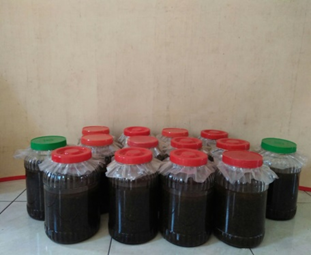 Maserat Kelopak Jantung Pisang Kepok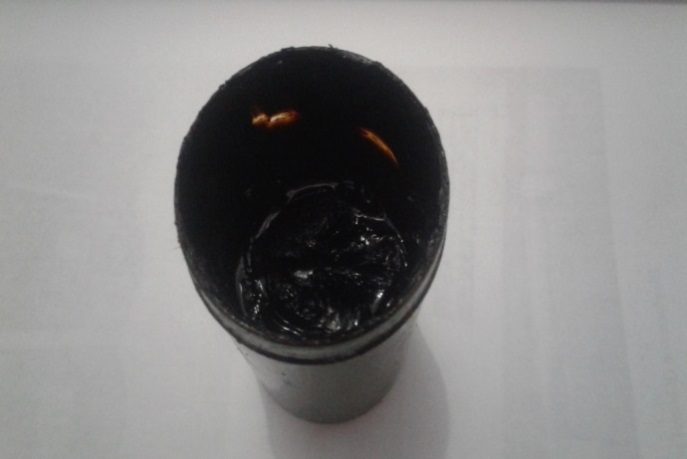        Ekstrak etanol kelopak jantung pisang kepok (Musa acuminata Colla)Lampiran 5.	Bagan Alir Penelitian, Bagan pembuatan Simplisia, Pembuatan Ekstrak, Pembuatan Gel5.1 Bagan Alir PenelitianDibersihkan dari pengotor						Dicuci bersih dan ditiriskan						Diangin-anginkan						DitimbangDikeringkan pada suhu 40ºC						DitimbangDihaluskanDitimbangDimaserasi dengan					etanol 96%Dipekatandengan rotary evaporatorPembuatan gel																					Lampiran 5.2 (Lanjutan) Bagan Alir  Pembuatan Simplisia																	Disortasi basah						Dicuci dengan air kran mengalir						Ditiriskan						Diangin-anginkan						Dirajang						DitimbangDikeringkan dalam Lemari pengering pada suhu ± 40ºCDisortasi keringDitimbangDihaluskan menggunakan blenderDitimbang								Dimasukkan kedalam wadah tertutup rapatLampiran 5.3 (Lanjutan) Bagan Alir Pembuatan Ekstrak					Dimasukkan kedalam bejanaDitambahkan etanol 96% sebanyak 2250 mL (75 bagian) dan diadukDidiamkan selama 5 hari sambil diadukDisaringDitambahkan dengan etanol 96% sebanyak 750 mL (25 bagian) dan diadukDimaserasi kembali selama 2 hari sambil diadukDisaring							Dipekatkan dengan rotary evaporator pada suhu 50ºCDiuapkan dengan penangasLampiran 5.4 (Lanjutan) Bagan Alir Pembuatan Gel Ekstrak Etanol Kelopak               Jantung  pisang kapok (Musa acuminate colla.)																	Ditaburkan didalam lumpang yang 						Berisi akuades						Dibiarkan selama 30 menit ditempat						Gelap, kemudiaan di gerus 						Ditambahkan propilenglikol digerus 						homogen								Ditambahkan gliserin degerus 						homogen Ditambahkan ekstrak etanol kelopak jantung pisang kepok dengan konsentrasi 2,5%, 5%, 7,5%Digerus homogen Lampiran 6. Hasil Alat  Rotary Evaporator dan Alat Penentuan Kadar Air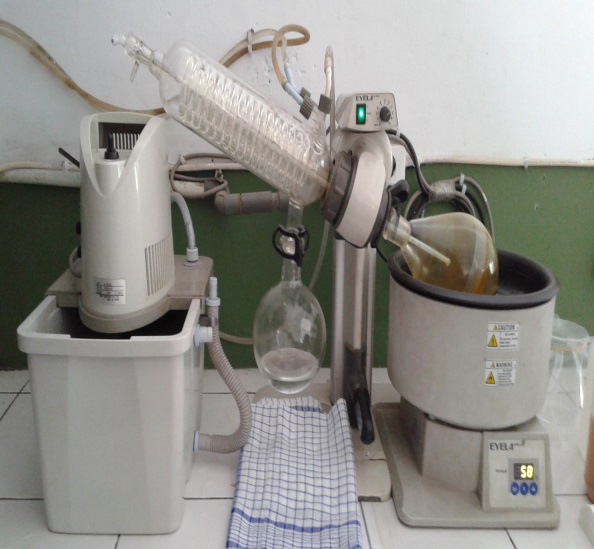 			                 Rotary evaporator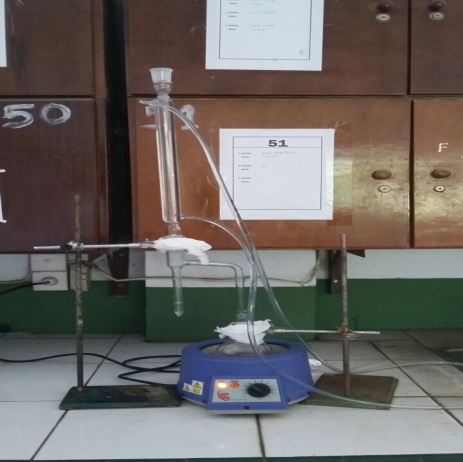 Alat penentuan kadar airLampiran  7. Hasil skrining fitokimia sampel segar, simplisia kering dan ekstrakAlkaloida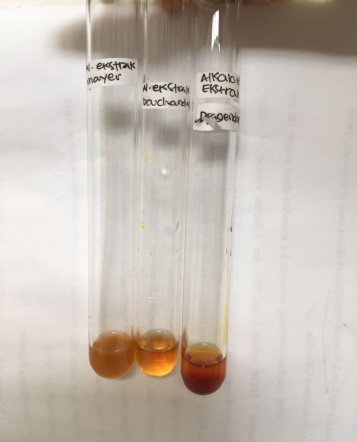 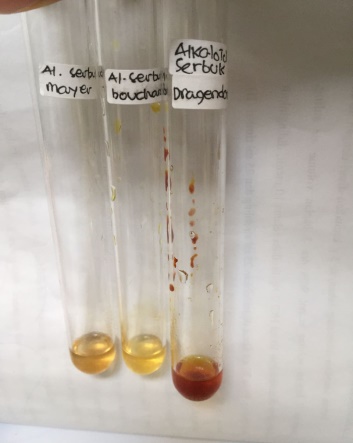 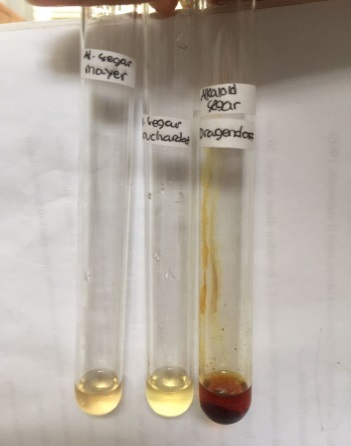 Sampel segar		     Serbuk simplisia		Ekstrak		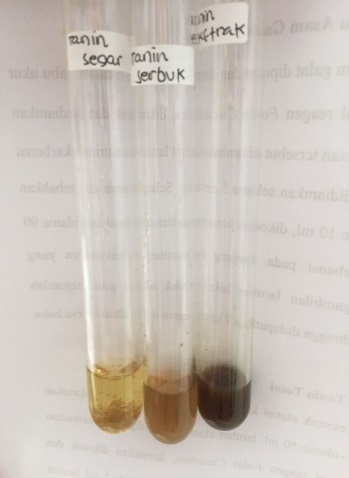 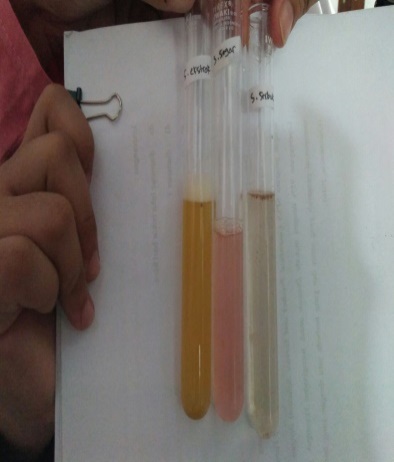   Saponin                                           tanin	Lampiran 7. (Lanjutan)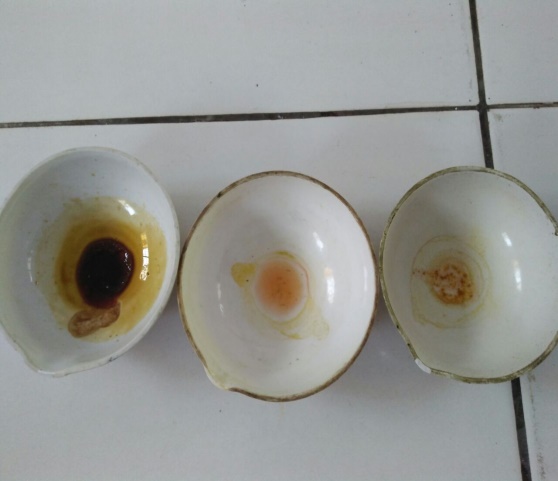 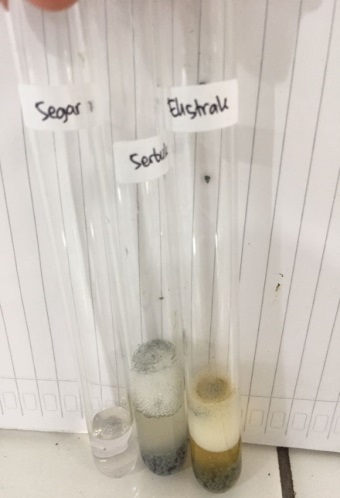           Flavonoid                                      Steroid/Triterpenoid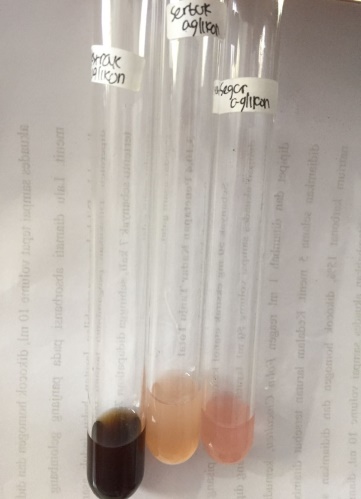 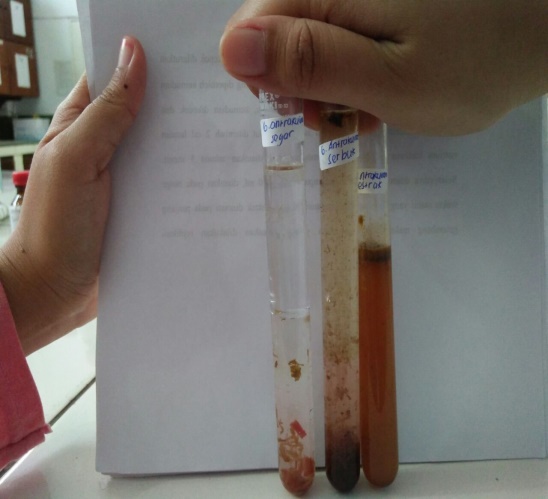                     Glikosida dan antrakuinon glikosidaLampiran 8. 	Hasil  sediaan gel ekstrak  kelopak jantung pisang kepok (Musa acuminata Colla)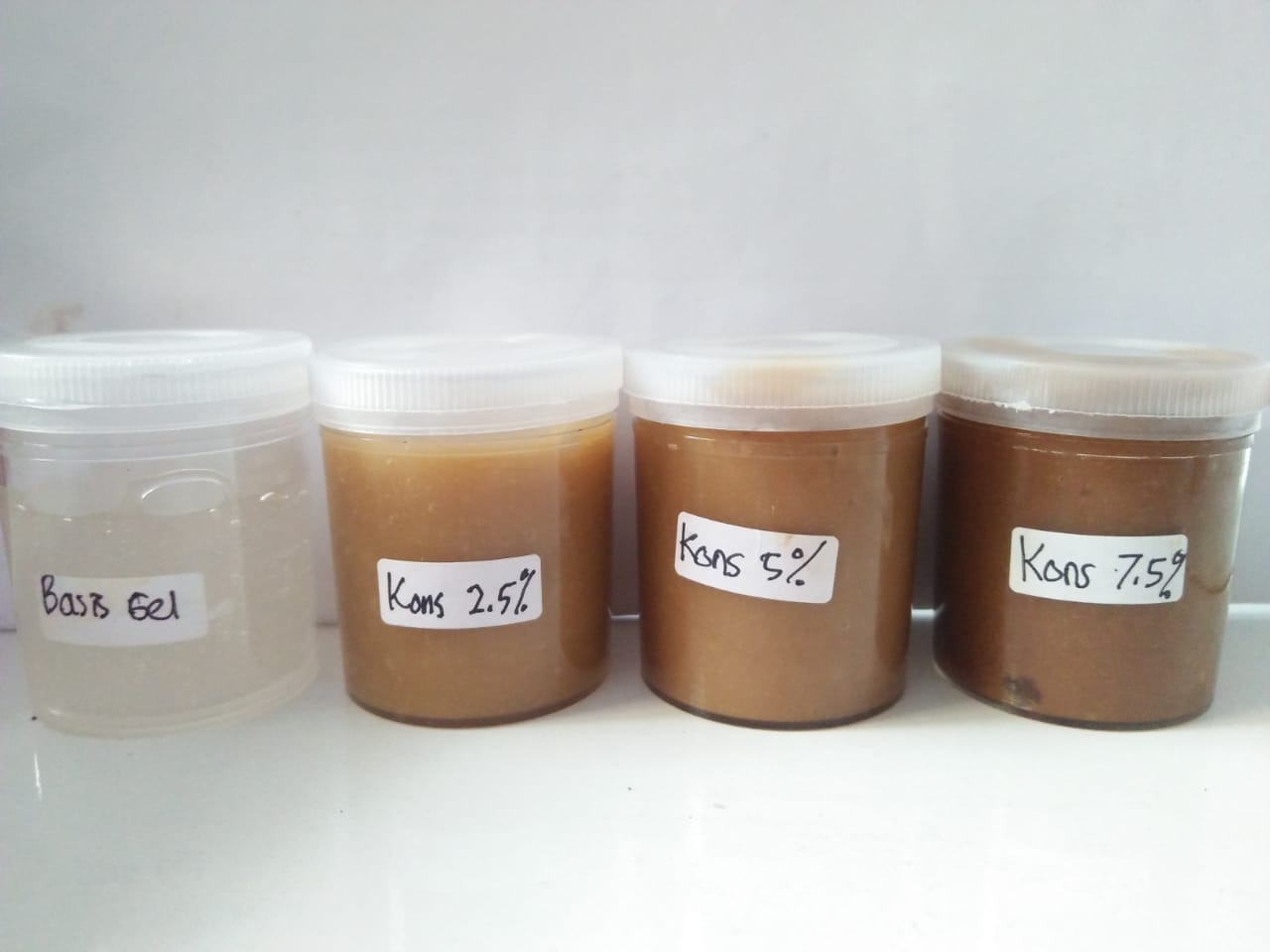 Lampiran 9. Hasil uji pH  dan viskositas gel ekstrak etanol kelopak jantung pisang kepok (Musa acuninata Colla)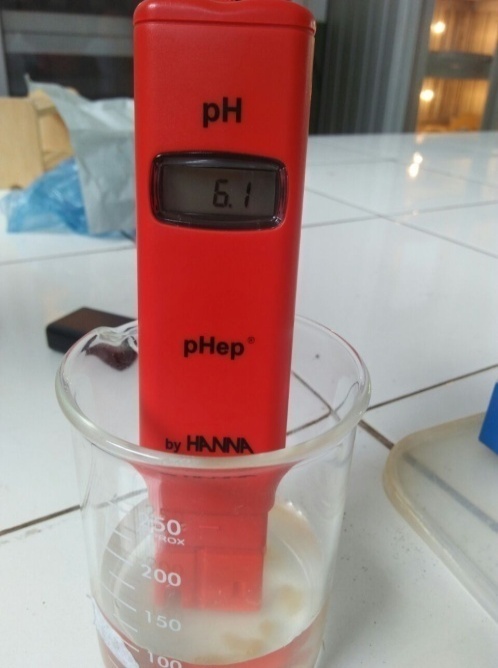 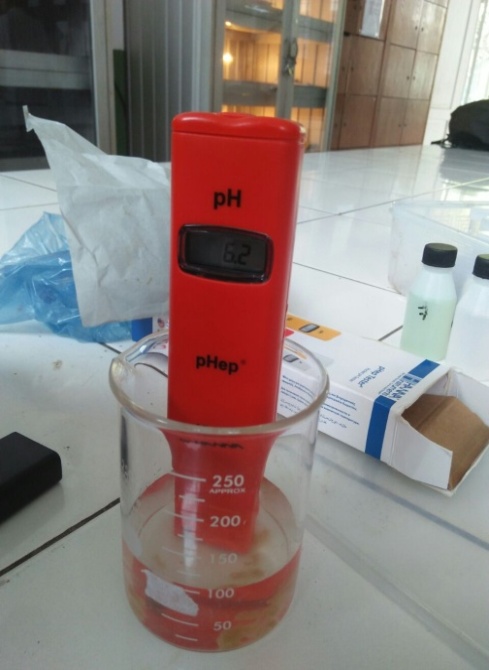 Lampiran 10. Hasil uji homogenitas sediaan gel ekstrak etanol kelopak jantung   pisang kepok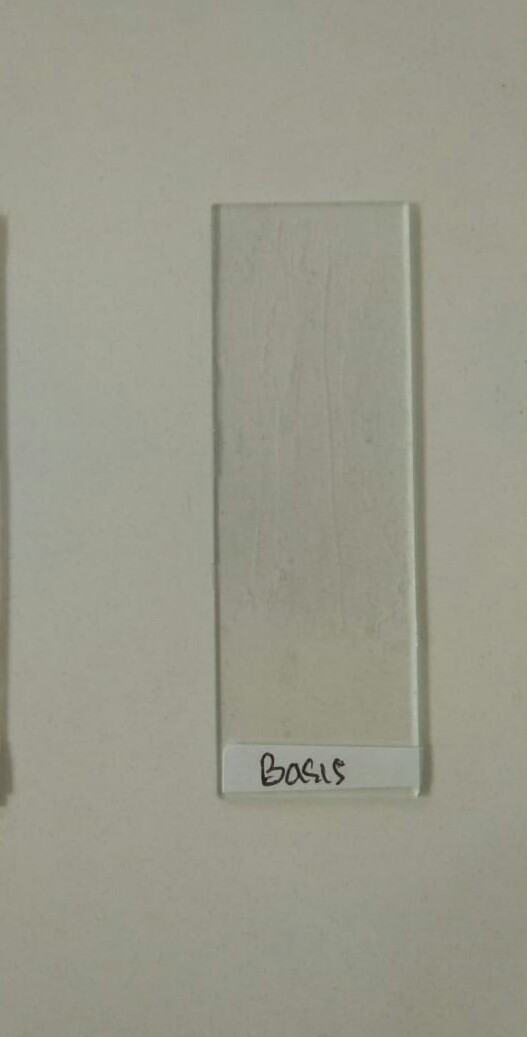 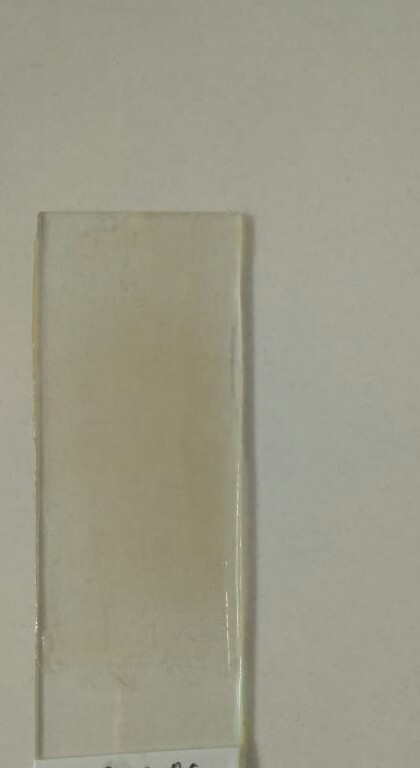 		F0					F I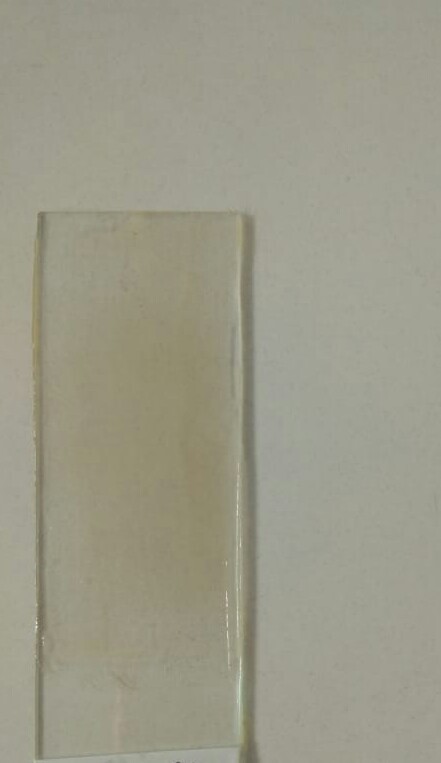 	F II						F  IIIKeterangan :	F 0     : Tanpa ekstrak F 1     :EKJP 2,5%FII    : EKJP 5%F III  : EKJP 7,5%Lampiran 11. Hasil kemasan sediaan gel ekstrak etanol kelopak jantung pisang kepok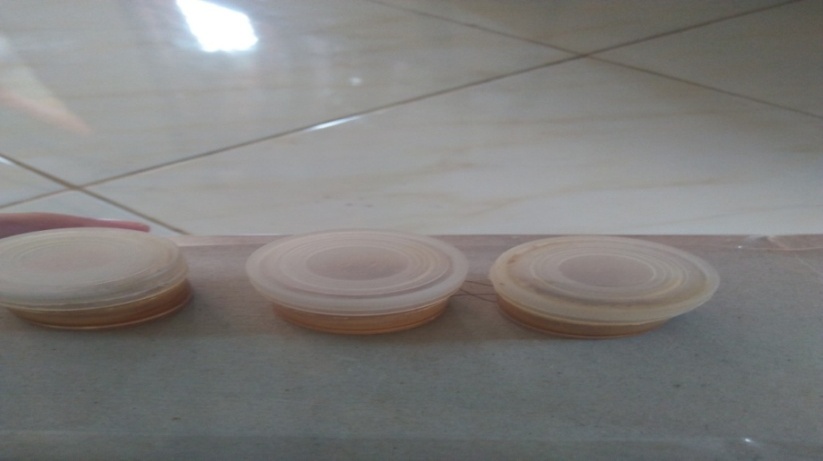 Kemasan plastik gel  ekstrak etanol kelopak jantung pisang kapok 2,5%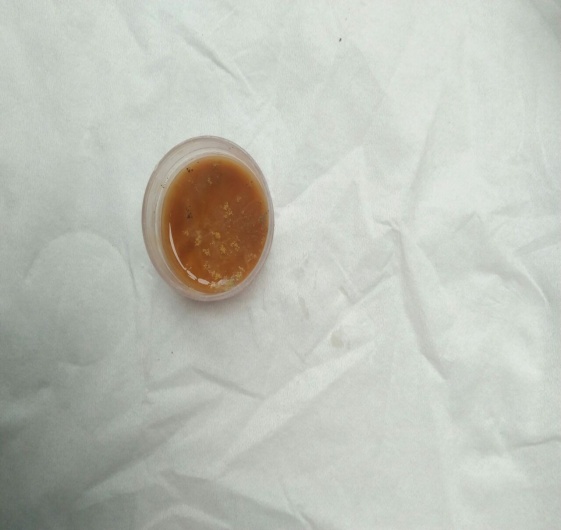 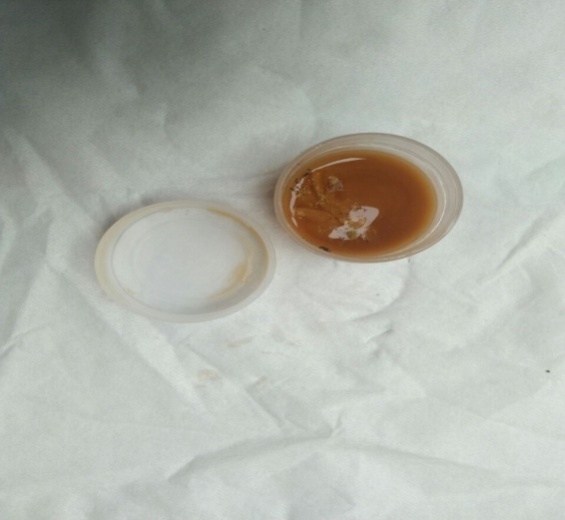 Lampiran 11. (Lanjutan) Kemasan kaca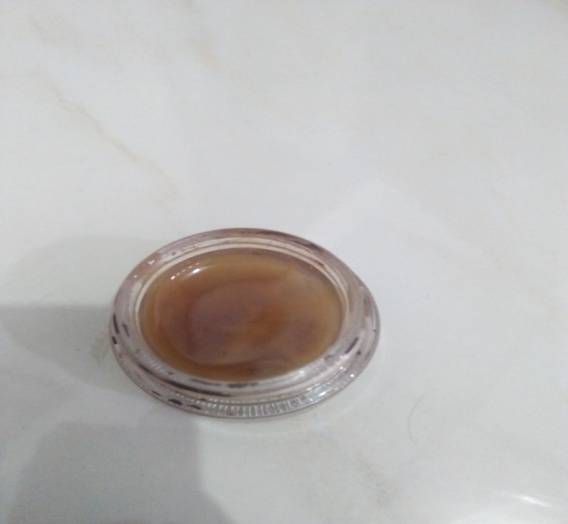 Kemasan kaca gel ekstrak etanol kelopak jantung pisang  kapok 5%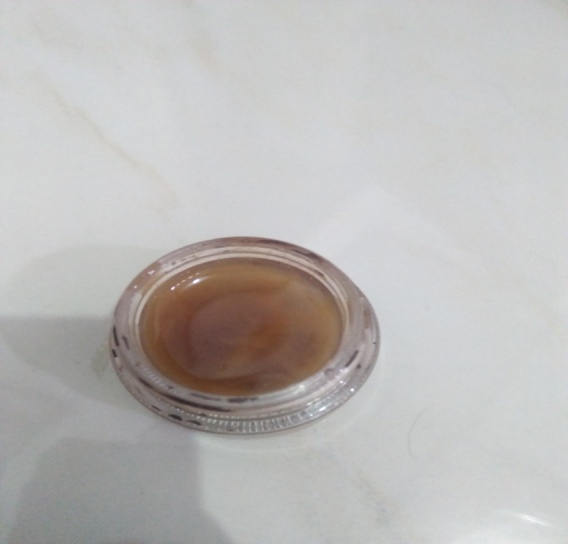 Lampiran 11. (Lanjutan ) Kemasan tube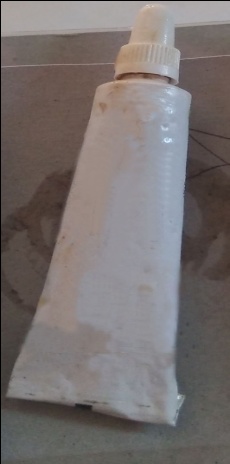 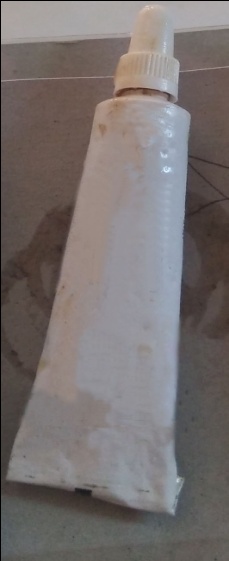 Kemasan tube gel  ekstrak etanol kelopak jantung pisang kapok 7,5%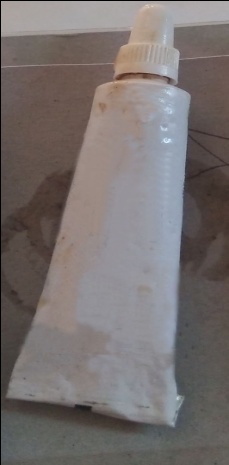 Keterangan  :FIII  : EKJP 7,5 %Lampiran 12 . Hasil Perhitungan Karakterisasi simplisiaPenetapan kadar airPenetapan kadar sari larut airPenetapan kadar sari larut etanolPenetapan kadar abu totalPenetapan kadar abu tidak larut dalam asamBerat sampel (g)Volume awal (ml)Volume akhi (ml)Volume air (ml)51.72.10.452.12.20.152.22.50.3Berat sampel (g)Berat cawan kosong (g)Berat cawan berisi (g)Berat sari (g)534.7134.970.26528.7728.970.20535.1635.4226.7Berat simplisia (g)Berat cawan kosong (g)Berat cawan isi (g)Berat sari (g)553.5053.570.07564.1764.260.09552.1052.17 90.07Berat simplisia (g)Berat cawan kosong (g)Berat cawan isi (g)Berat abu (g)563.1263.450.33559.4159.690.28560.4460.720.28Berat simplisia (g)Berat cawan kosong (g)Berat cawan isi (g)Berat abu (g)5 63.12 63.53 0.41 5 59.4159.70 0.29 5 60.44 60.75 0.31 